Во второй младшей группе воспитателем  Савельевой Марией Сергеевной  проведена  НОД «Яблочки на тарелочке»Цель:-развивать словарь детей четвертого года жизни-закреплять основные  цвета-учить правильно держать кисть ,- в заданной последовательности   аккуратно  приклеивать  материал,-закреплять понятия больше - меньше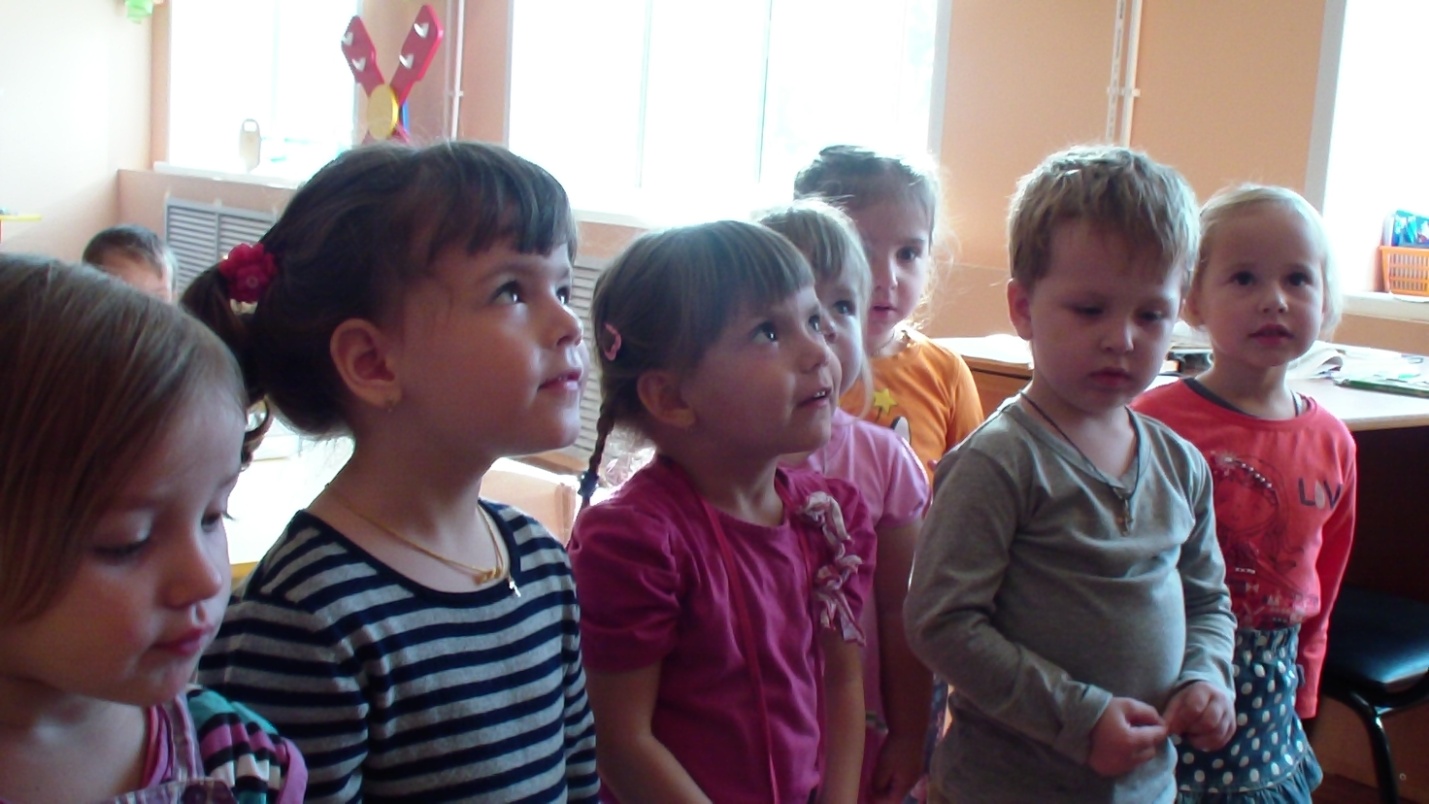 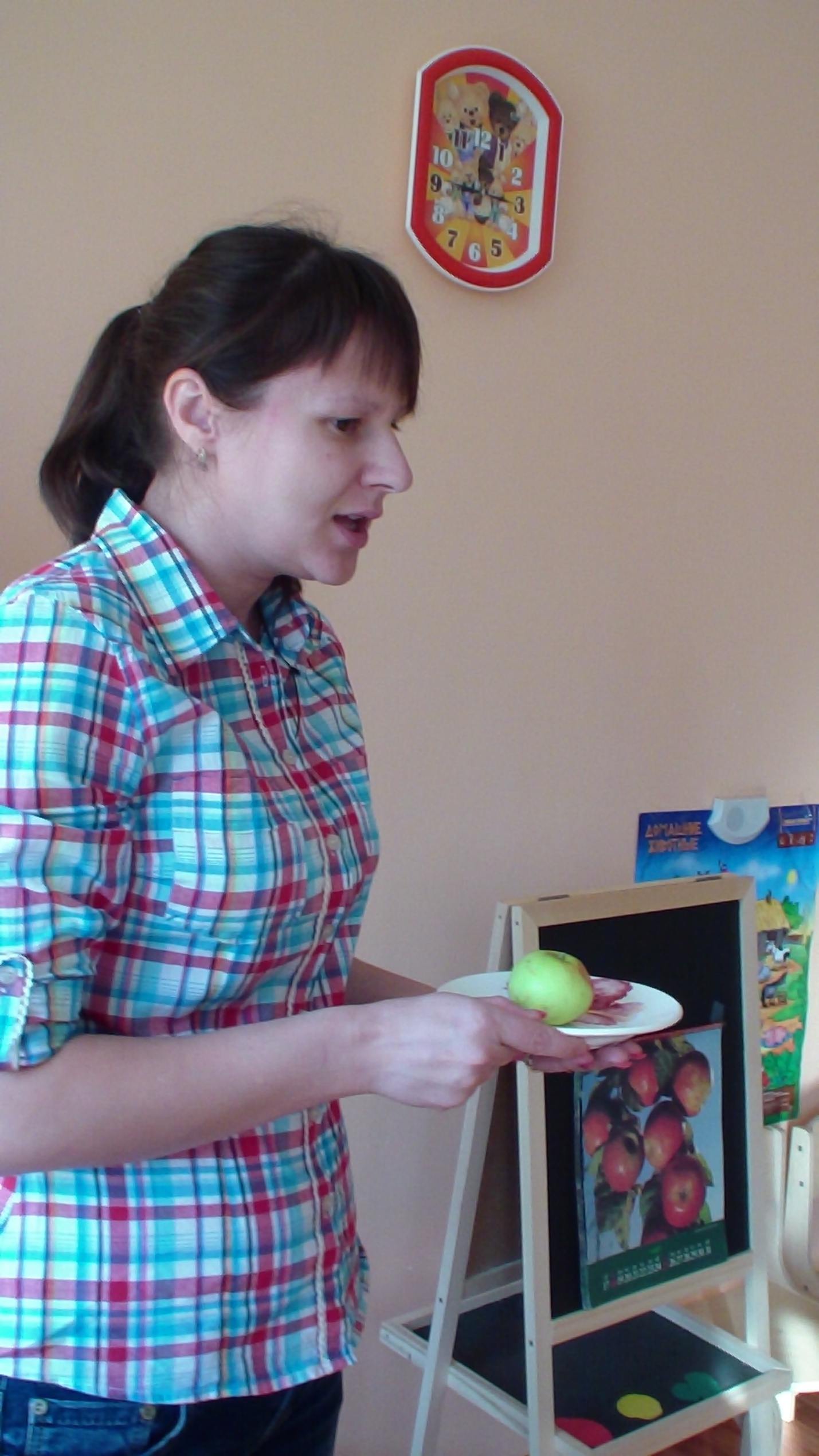 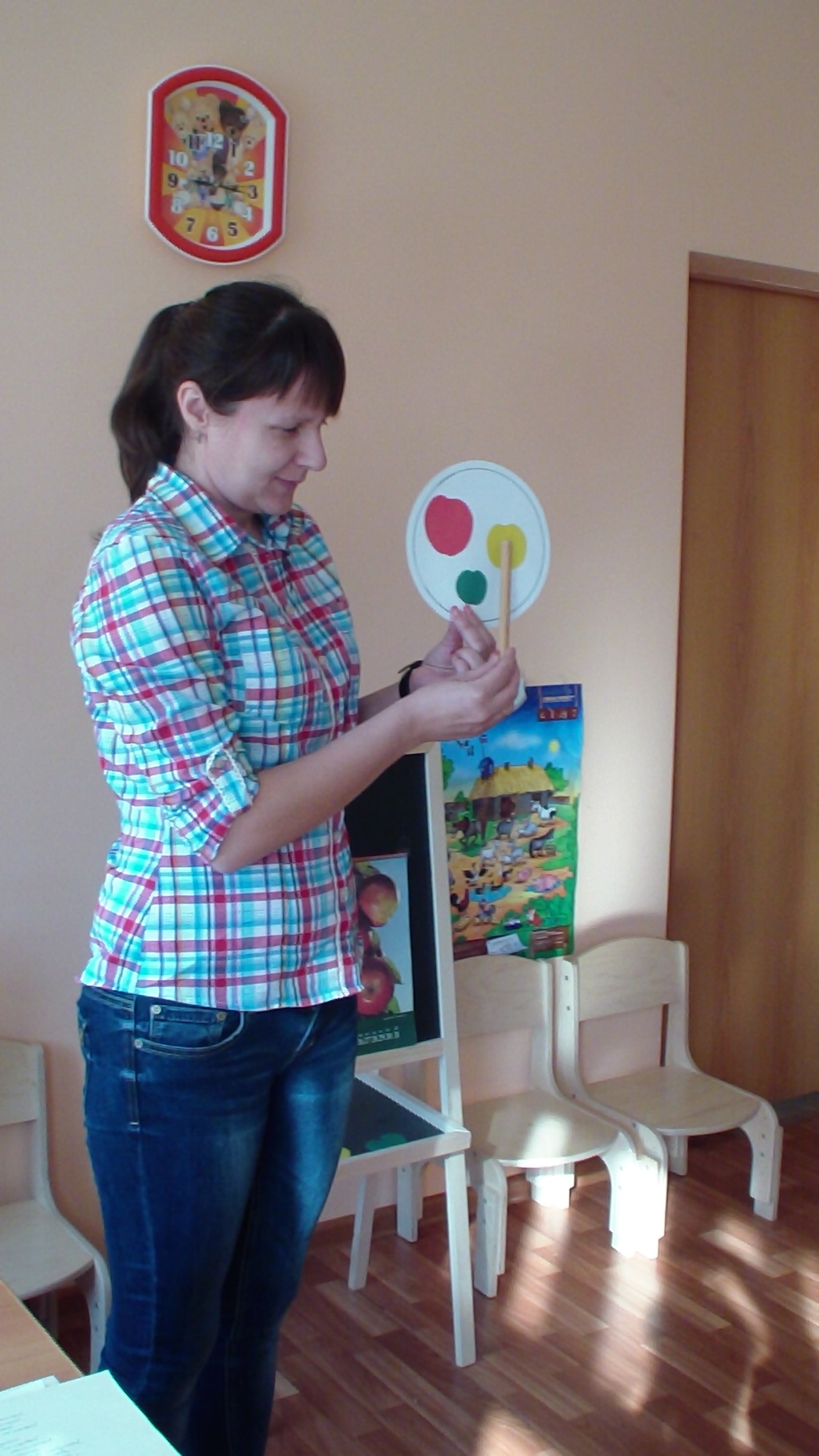 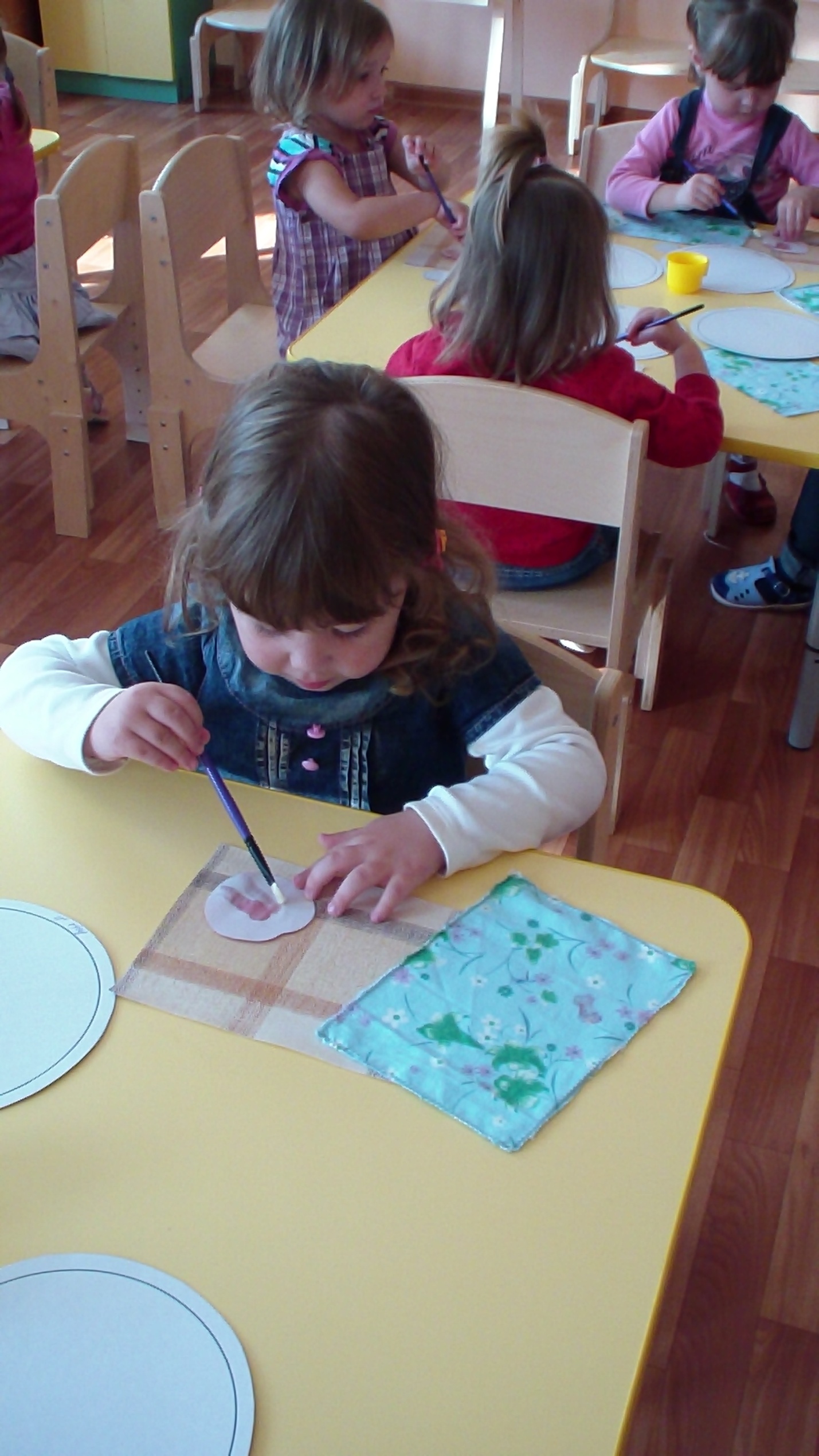 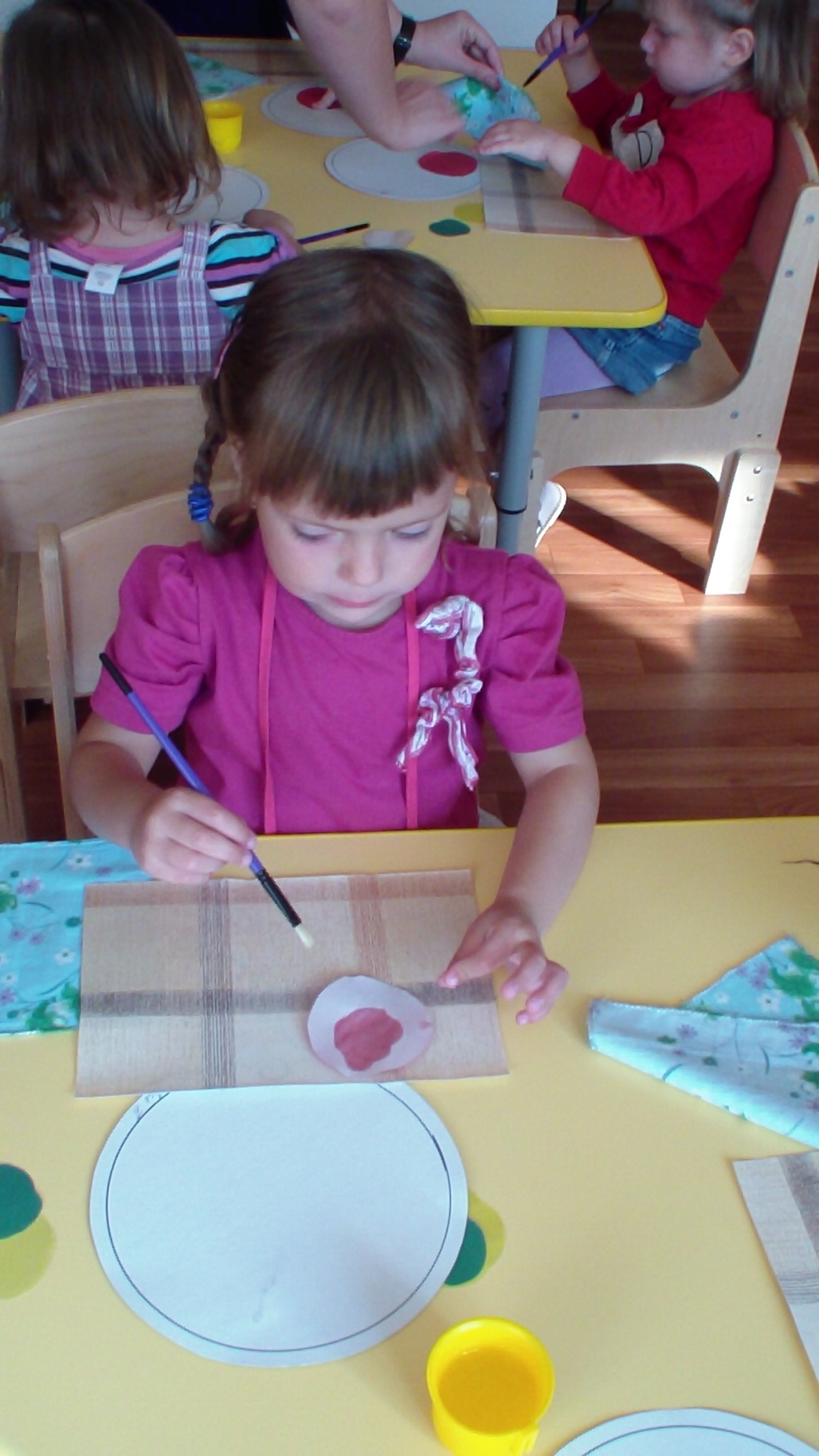 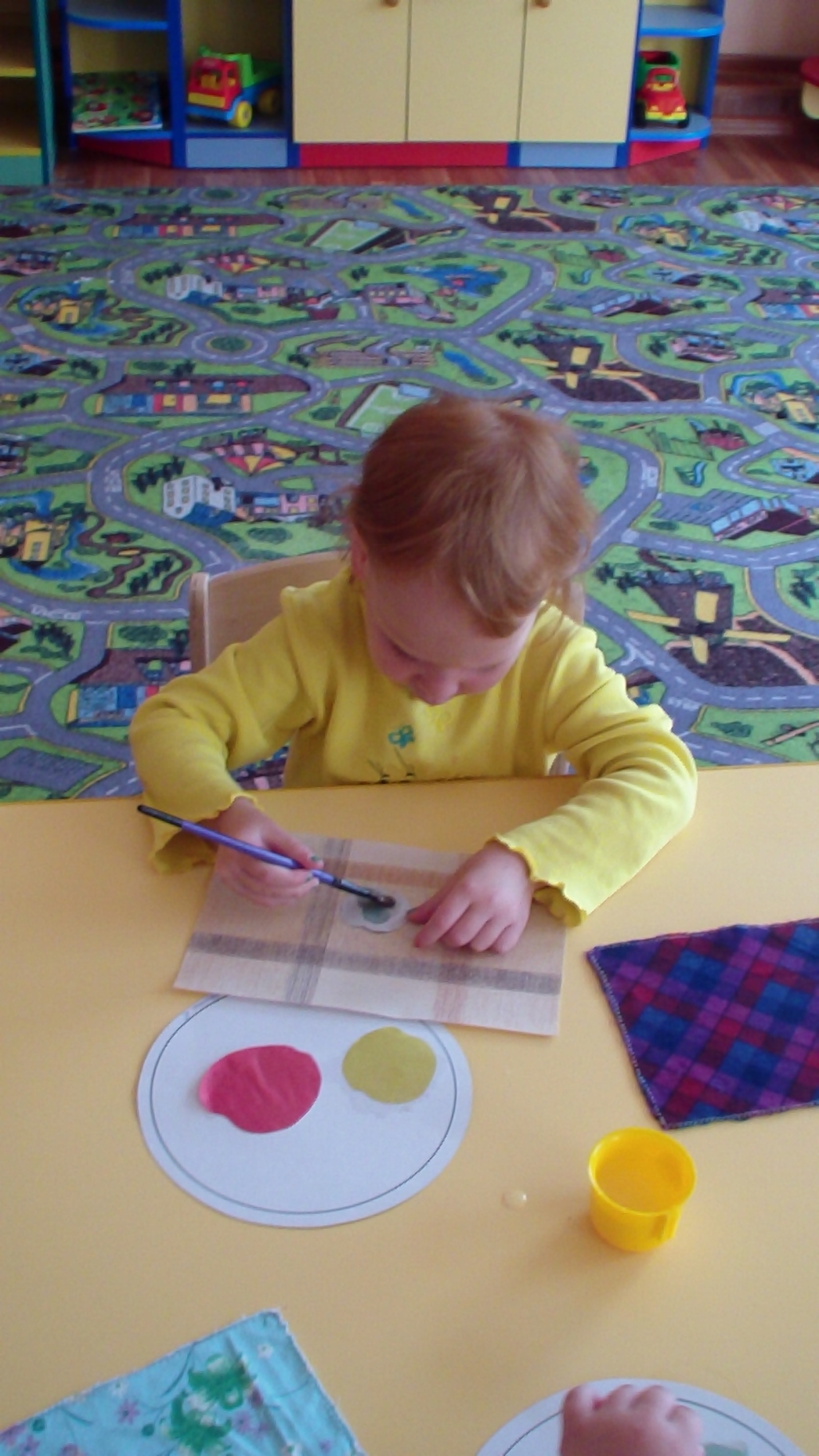 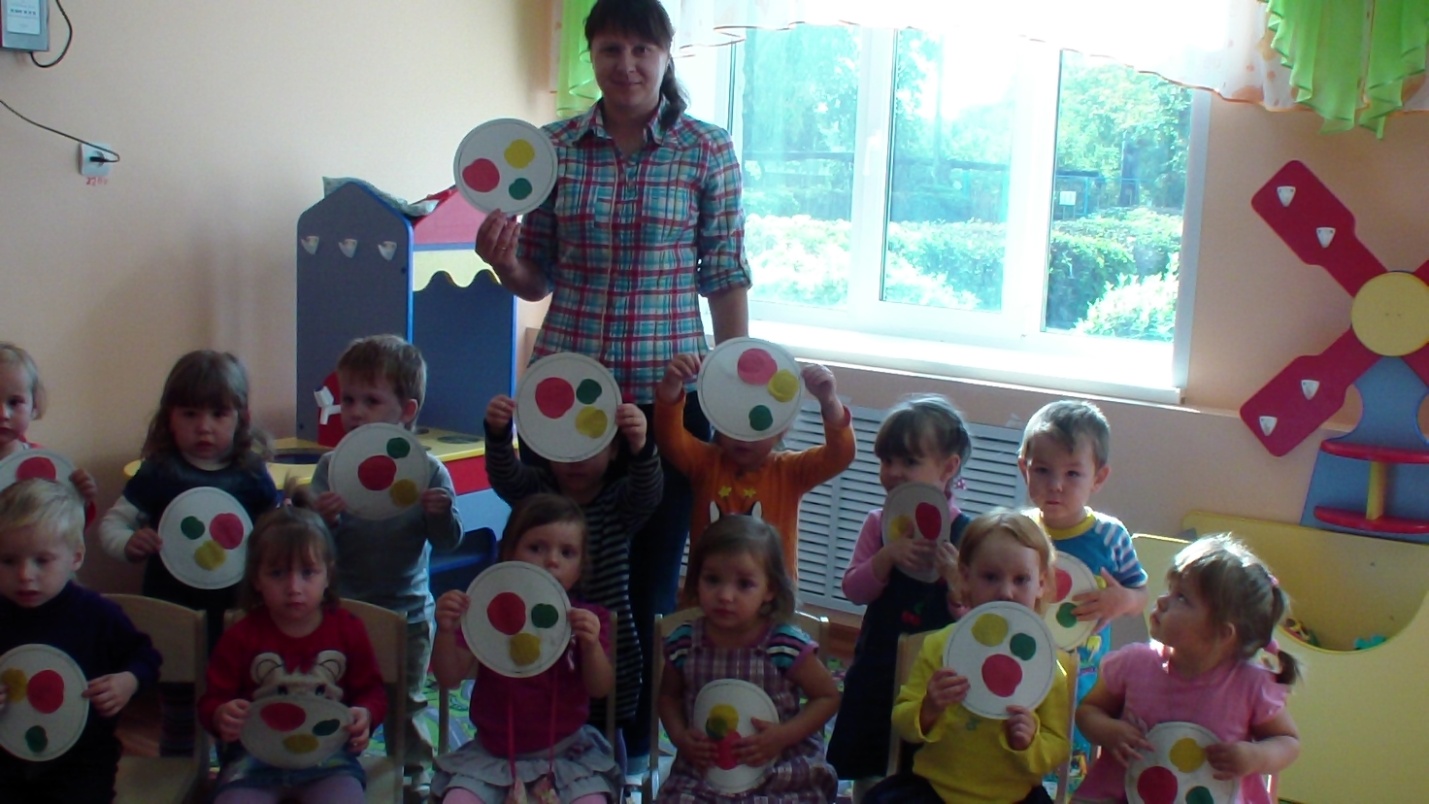 